Č.: 41/2019-SZUŠ                                                                                           Riaditeľka Súkromnej základnej umeleckej školy Vlada Urbana so sídlom na Starozagorskej 10 v Košiciach v súlade s  § 5 ods. 2 a 3 vyhlášky č. 324/2008 Z. z. o základnej umeleckej škole v znení vyhlášky 
č. 245/2011 Z. z.     vyhlasuje prijímacie talentové skúšky pre štúdiumtanečného, hudobného a výtvarného odboruv školskom roku 2019 / 2020Termíny konania prijímacích talentových skúšok:Čas konania: od 16.00 h. do 18.00 h.Miesto konania: Súkromná ZUŠ Vlada Urbana, Starozagorská 10, 040 23 Košice Prihlášku na prijímaciu talentovú skúšku vypíše zákonný zástupca dieťaťa alebo plnoletý uchádzač elektronicky (on-line) podľa pokynov uvedených na webovej stránke školy. Prijímacia komisia pracuje v rámci jednej skúšky s maximálnym počtom uchádzačov: 
v tanečnom odbore - 3; v hudobnom odbore - 3; vo výtvarnom odbore - neobmedzene. 
Prijímacia komisia si vyhradzuje právo určiť poradie a vekové zloženie skúšaných uchádzačov. Prijímacie talentové skúšky v uvedených termínoch sa konajú do:1.  prípravného štúdia (odbory: tanečný, hudobný, výtvarný)2.  základného štúdia (odbory: tanečný, hudobný, výtvarný)3.  štúdia pre dospelých (odbory: tanečný, hudobný, výtvarný)TANEČNÝ ODBOR:             Najnižšia povolená veková hranica : 1 rok pred plnením povinnej školskej dochádzky (deti vo veku od dovŕšených 5-tich rokov)Talentovou skúškou sa overujú:fyzické dispozície pre tanecrytmické cítenie formou rytmických cvičeníschopnosť opakovania predvedených krokových variáciíhlasové dispozície Uchádzač si pripraví:  jednu ľubovoľnú pesničku (zaspievať)                                            Uchádzač si so sebou prinesie: cvičky s bielou podrážkouDoba trvania skúšky: do 10 minútUpozornenie: Prijímacie skúšky absolvuje uchádzač bez prítomnosti zákonného zástupcu, respektíve sprievodu.HUDOBNÝ ODBOR:Veková hranica: od dovŕšených 6 - tich rokov Talentovou skúškou sa overujú:rytmické cítenie formou rytmických cvičeníschopnosť intonovať (intonačné cvičenia so sprievodom klavíra)hlasové dispozície Uchádzač si pripraví:  jednu ľubovoľnú pesničku (zaspievať) – najmenej 2 slohy                                           Uchádzač si so sebou prinesie: cvičky s bielou podrážkouDoba trvania skúšky: do 10 minútUpozornenie: Prijímacie skúšky absolvuje uchádzač bez prítomnosti zákonného zástupcu, respektíve sprievodu.VÝTVARNÝ ODBOR:Veková hranica: od dovŕšených 6 - tich rokov Talentová skúška pozostáva z 2 zadaní a hodnotenia 5 vlastných donesených výtvarných prác:nakresliť obrázok na zadanú tému zadanou výtvarnou technikou (temperová alebo vodová farba)nakresliť obrázok na ľubovoľnú tému, ceruzkou alebo farbičkamimodelovanie priestorového zadania (hmotu určí komisia)predložiť vlastné výtvarné práce v počte minimálne 5 kusov  Doba trvania skúšky: do 45 minútUchádzač  si so sebou prinesie: farebné ceruzky (farbičky), vodové farby, štetce a prezuvky s bielou podrážkou.Upozornenie: Prijímacie skúšky absolvuje uchádzač bez prítomnosti zákonného zástupcu, respektíve sprievodu.V Košiciach, 17. apríla 2019		                                        Mgr. art. Andrea Pitoňáková, v. r.                                                                                                                        riaditeľka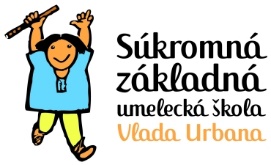 Súkromná základná umelecká škola Vlada UrbanaStarozagorská 10040 23 Košice1. termín:4. júna 2019(utorok)2. termín:5. júna 2019(streda)